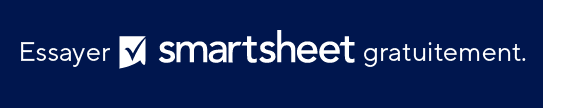 MODÈLE DE PROCÉDURES     
OPÉRATIONNELLES 
STANDARD 
(SOP) POUR LE PMO  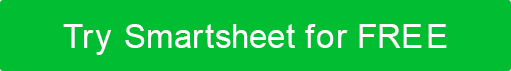 Procédures opérationnelle standard (SOP) pour le PMONOM DE L’ENTREPRISEAdresseVille, État et code postalsiteweb.comVersion 0.0.000/00/0000HISTORIQUE DES VERSIONSTABLE DES MATIÈRESHISTORIQUE DES VERSIONS	1PROCÉDURE D’EXAMEN	3BUT	3CHAMP D’APPLICATION	3CONDITIONS GÉNÉRALES	3RESPONSABILITÉS ET ATTENTES DU PMO	4STRUCTURE DU CHEF DE PROJET	4STRUCTURE DE RÉUNION PAR TYPE	5RÉUNIONS DE STATUT	5RÉUNION DE L’ÉQUIPE DE PROJET	6RÉUNION D’IMPLICATION DES PARTIES PRENANTES	7MODÈLE DE SUPPORT PMO	8NIVEAUX DE PRISE EN CHARGE DU PMO	8OUTILS DE PMO ET SYSTÈMES D’INFORMATION	9EXIGENCES DU PROJET PAR PHASE	9PHASE UNE : LANCEMENT	9PHASE DEUX : PLANIFICATION	9PHASE TROIS : EXÉCUTION	10PHASE QUATRE : PERFORMANCE ET CONTRÔLE	10PHASE CINQ : CLÔTURE DE PROJET	10FORMATION ET DÉVELOPPEMENT	11GESTION DES CHANGEMENTS DU PÉRIMÈTRE	11PLANIFICATION DE PROJET	11PLANIFICATION DES CAPACITÉS	12CRÉATION DE RAPPORTS	12DOCUMENTATION	12GESTION DE LA COMMUNICATION	13RÉPARTITION DES HEURES POUR LES ACTIVITÉS CLÉS DE PMO	13SIGNATURES	14PROCÉDURE D’EXAMENIndiquez à quelle fréquence la SOP doit être examinée et mise à jour et qui en est responsable. BUTCHAMP D’APPLICATIONCONDITIONS GÉNÉRALESDéfinissez les acronymes, le jargon ou les termes qui peuvent avoir plusieurs significations.RESPONSABILITÉS ET ATTENTES DU PMOSTRUCTURE DU CHEF DE PROJETSTRUCTURE DE RÉUNION PAR TYPERÉUNIONS DE STATUTRÉUNION DE L’ÉQUIPE DE PROJETRÉUNION D’IMPLICATION DES PARTIES PRENANTESMODÈLE DE SUPPORT PMONIVEAUX DE PRISE EN CHARGE DU PMOOUTILS DE PMO ET SYSTÈMES D’INFORMATIONEXIGENCES DU PROJET PAR PHASEPHASE UNE : LANCEMENTPHASE DEUX : PLANIFICATIONPHASE TROIS : EXÉCUTIONPHASE QUATRE : PERFORMANCE ET CONTRÔLEPHASE CINQ : CLÔTURE DE PROJETFORMATION ET DÉVELOPPEMENTGESTION DES CHANGEMENTS DU PÉRIMÈTREPLANIFICATION DE PROJETPLANIFICATION DES CAPACITÉSCRÉATION DE RAPPORTSDOCUMENTATIONGESTION DE LA COMMUNICATION RÉPARTITION DES HEURES POUR LES ACTIVITÉS CLÉS DE PMOSIGNATURESObtenez les signatures des chefs de projet pour confirmer qu’ils ont lu et compris les procédures. VERSION NO.DATE DE LA VERSION ACTUELLEDATE D’ENTRÉE EN VIGUEURDATE D'EXPIRATIONPERSONNE RESPONSABLESIGNATURERÉDACTEURAPPROBATIONTERMEDÉFINITIONCOORDINATEUR DE PROJETCHEF DE PROJETS SENIORCHEF DE PROJETSAUTREBUT ET FRÉQUENCE DE LA RÉUNIONPROCÉDURES DE PRÉPARATION DES RÉUNIONSFORMAT DE RÉUNIONACTIVITÉ POST-RÉUNIONAUTREBUT ET FRÉQUENCE DE LA RÉUNIONPROCÉDURES DE PRÉPARATION DES RÉUNIONSFORMAT DE RÉUNIONACTIVITÉ POST-RÉUNIONAUTREBUT ET FRÉQUENCE DE LA RÉUNIONPROCÉDURES DE PRÉPARATION DES RÉUNIONSFORMAT DE RÉUNIONACTIVITÉ POST-RÉUNIONAUTREPETITS PROJETSPROJETS MOYENSGRANDS PROJETSNOM DE L’OUTILDESCRIPTIONMAINTENANCERESPONSABLEACTIVITÉDESCRIPTIONRESPONSABLEACTIVITÉDESCRIPTIONRESPONSABLEACTIVITÉDESCRIPTIONRESPONSABLEACTIVITÉDESCRIPTIONRESPONSABLEACTIVITÉDESCRIPTIONRESPONSABLEDESCRIPTIONBUTAUDIENCEMOYENFRÉQUENCEACTIVITÉDESCRIPTIONHEURESFRÉQUENCENOM DU MEMBRE DU PERSONNELSIGNATUREDATEEXCLUSION DE RESPONSABILITÉTous les articles, modèles ou informations proposés par Smartsheet sur le site web sont fournis à titre de référence uniquement. Bien que nous nous efforcions de maintenir les informations à jour et exactes, nous ne faisons aucune déclaration, ni n’offrons aucune garantie, de quelque nature que ce soit, expresse ou implicite, quant à l’exhaustivité, l’exactitude, la fiabilité, la pertinence ou la disponibilité du site web, ou des informations, articles, modèles ou graphiques liés, contenus sur le site. Toute la confiance que vous accordez à ces informations relève de votre propre responsabilité, à vos propres risques.